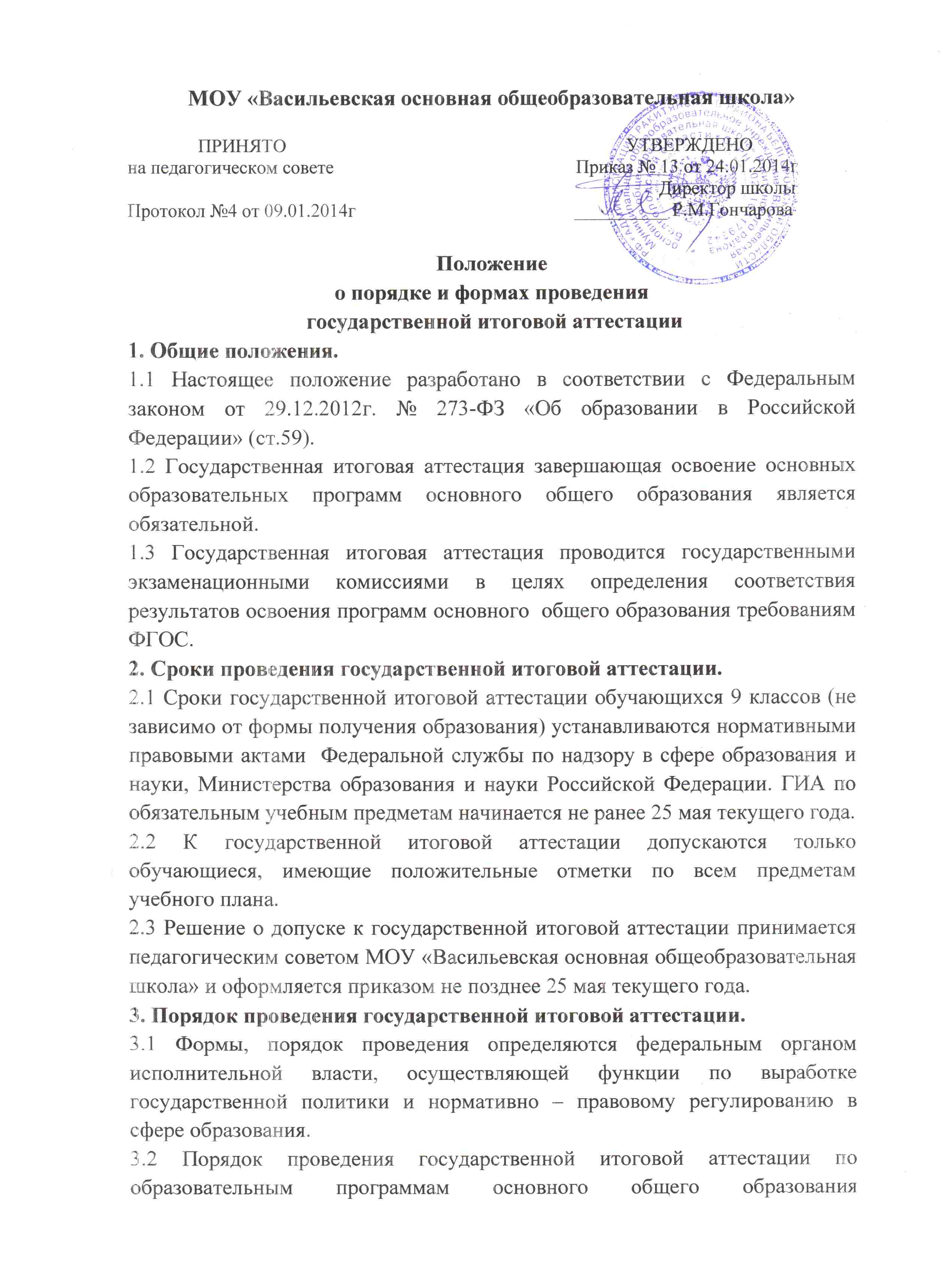 устанавливается нормативными документами, определяющими организацию на территории Российской Федерации основного государственного экзамена или государственного выпускного экзамена (Приказ Минобрнауки России №1394 от 25.12.2013 «Об утверждении Порядка проведения  государственной итоговой аттестации по образовательным программам основного общего образования»). 4. Компетенция школы при организации и проведении государственной итоговой аттестации. 4.1 МОУ «Васильевская основная общеобразовательная школа»:- планирует и обеспечивает деятельность по подготовке учащихся к государственной итоговой аттестации; - осуществляет взаимодействие с государственными экзаменационными комиссиями, органами управления образования; - направляет работников МОУ «Васильевская основная  общеобразовательная школа»: для работы в качестве организаторов ППЭ; - организовывает обучение организаторов ППЭ; - назначает уполномоченных представителей для сопровождения обучающихся в ППЭ; - обеспечивает информирование всех участников образовательного процесса о  принятых нормативных правовых, распорядительных документах по организации и проведению государственной итоговой аттестации, в том числе о порядке, сроках и месте проведения государственной итоговой аттестации обучающихся, формирует базу данных; 5. Права и обязанности участников государственной итоговой аттестации. 5.1 Педагогические работники МОУ «Васильевская основная общеобразовательная школа» обязаны организовывать необходимую консультативную помощь обучающимся при  подготовке к государственной итоговой аттестации. 5.2 Обучающиеся имеют право: - знакомиться с нормативно – правовыми документами государственной итоговой аттестации; - сдавать экзамены по выбору. 5.3 Родители (законные представители) имеют право знакомиться с нормативно – правовой базой по организации и проведению государственной итоговой аттестации. 5.4 Родители несут ответственность за создание необходимых условий для получения детьми образования.